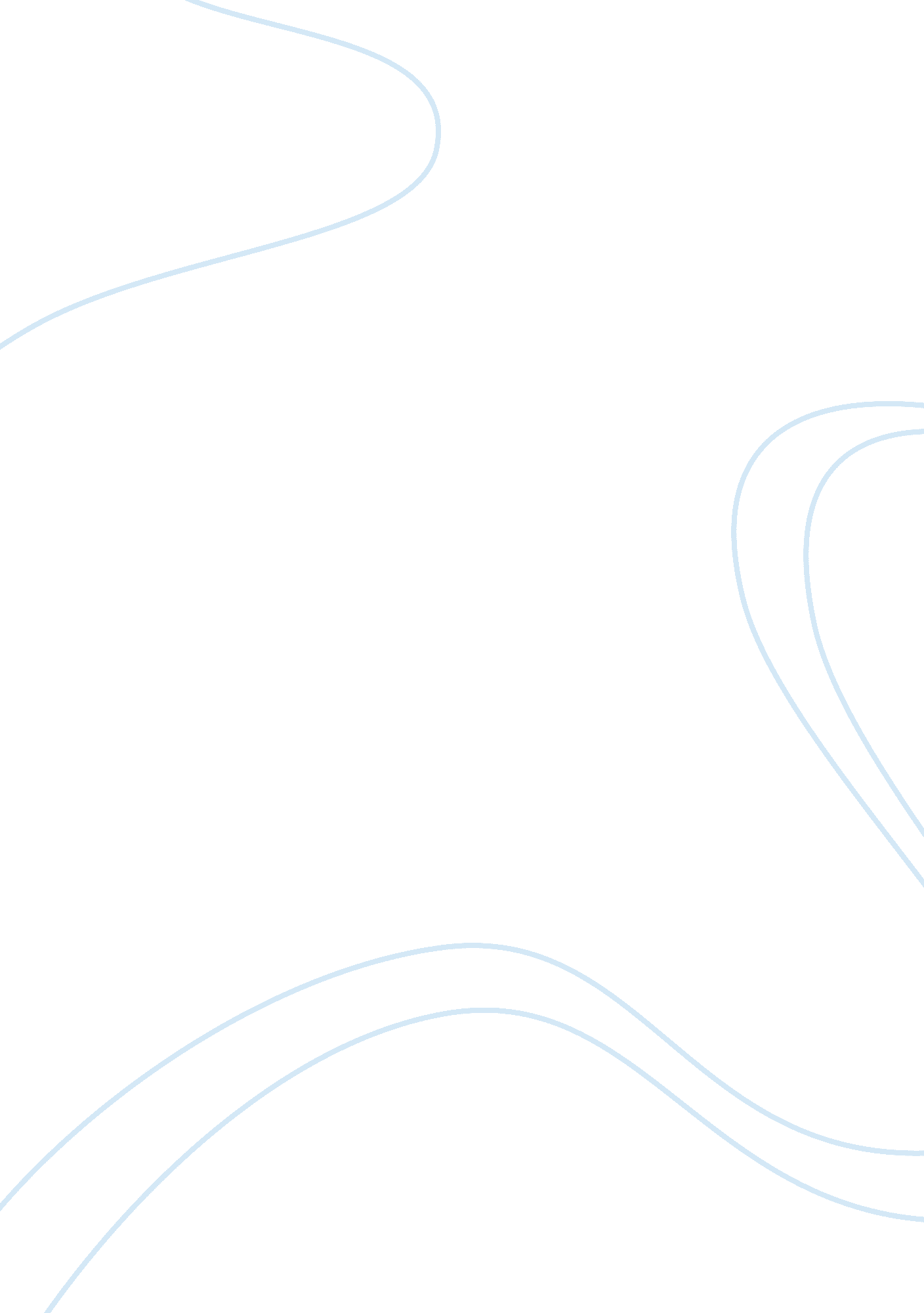 Assignment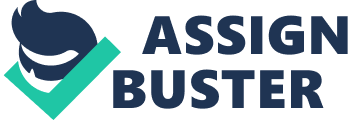 Job duties, tasks, and responsibilities Radiation therapists are professionals who treat patients with cancer and other ailments by means of radiation administration. These practitioners have the duties of explaining treatment regimens to their clients and answer any queries about the treatment regimen to the clients. The radiation therapists are also bestowed with the responsibility of ensuring that safety procedures are adhered to in a bid to protect both the client and themselves from radiation overexposure. They also ensure radiation machines are working correctly, determine the actual area for irradiation, check for computer setup to ensure correct calibration for correct doses and do the actual operation of the radiation machine (“ Radiation Therapists”). The radiation therapist will also observe the patient for any signs of reactions following therapy and keeps records for their clients. 
Education requirements and work experience 
Although interested candidates may be considered qualified after a year’s certificate program completion, most of the employers will preferentially hire candidates with an associate’s or bachelor’s degree in the field of radiation therapy. 
Physical, intellectual, emotional abilities 
Radiation therapists should be Detail oriented. A radiation practitioner must be keen in following precise instructions and feed the machines with exact calibrations to ensure correct radiation dosing. They are also hypothetically supposed to have good interpersonal skills since they deal with patients who in most cases may be going through emotional and physical stress. Physical stamina comes as an added advantage since radiation therapists often have to stand for long hour and additionally aid in lifting and moving clients who require some assistance. Technical skills are a necessity since the also deal with large technological machines and computer. 
Work environment 
Being radiation therapist in most cases means you are on fulltime job. As such, it is often wise to leave somewhere near the work station. It is fully indoors and since radiations are booked prior, then there is need for a regular work schedule (“ Radiation Therapists”) 
This line of work does not require travelling or working overtime since radiation sessions are usually scheduled. 
However, for anyone considering this line of work, most of the states will necessitate you to be registered to a professional board and have a valid license from regulatory bodies. Failure to uphold regulations of these bodies will often lead to cancellation of license making it hard to practice. 
Pay 
Annual wage for a radiation practitioners averages to $77, 560 with an average $37. 29 hourly income. 
TASK 2 
The assignment made me realize that a profession is holistic. Being a radiation therapist will require good interpersonal skills to be able to deal with clienteles who are emotional beings. I discovered that i may require to take a short course in public relations to foster my interpersonal skills. 
The search has made me discover that I may have interest in other fields too. It also helps to better understand that professionalism requires more than academic knowledge. My majors are okay with me but I do feel that there is requisite for further research in career. With ever changing market, having more skills comes handy. 
It is now easier to search for majors and careers on my own using the lead of this assignment. The United States department of labor is very resourceful. The Career Center Website is also a very resourceful site for the same. 
Reference 
“ Radiation Therapists : Occupational Outlook Handbook: : U. S. Bureau of Labor Statistics.” N. p., n. d. Web. 17 Oct. 2014. 